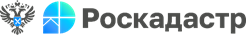 Анонс вебинара «Актуальные изменения в законодательстве в сфере оформления недвижимости в 2023 году»            31 октября в 10.00 (МСК) состоится вебинар на тему «Актуальные изменения в законодательстве в сфере оформления недвижимости в 2023 году». На вопросы кадастровых инженеров и других профильных специалистов ответят сотрудники филиала ППК «Роскадастр» по Новгородской области.   В 2023 году в сфере недвижимости произошло много разных изменений, сокращались сроки, упрощались процедуры оформления недвижимости, изменялись формы документов.На вебинаре будут рассмотрены федеральные законы, постановления Правительства РФ, ведомственные нормативные правовые акты, применяемые при осуществлении кадастровой деятельности.В частности, вступление с 08.11.2023 новых XML-схем межевого, технического плана, акта обследования. Кроме того, на вебинаре  будет рассказано об основных критериях отнесения строений и сооружений к строениям и сооружениям вспомогательного использования, «линейной амнистии» и многом другом. Не останется и без внимания обзор законодательства в части представления сведений о лесопарковых зеленых поясах для внесения в Единый государственный реестр недвижимости.Доклад ведущих специалистов филиала ППК «Роскадастр» по Новгородской области завершится онлайн-сессией вопросов и ответов, так что подготовьтесь, чтобы уточнить все важные для вас моменты.Обращаем внимание, что заявки для участия в вебинаре необходимо направлять до 30 октября 2023 года на адрес электронной почты filial@53.kadastr.ru. Вопросы по теме обучающего занятия принимаются на адрес электронной почты webinar@53.kadastr.ru. Начало вебинара в 10:00 (МСК). Стоимость участия 1000 рублей. Присоединяйтесь – будет интересно!______________________________Контакты для СМИ:Горбатюк Ольга Сергеевна,Инженер 1 категорииФилиала ППК «Роскадастр»8 (4852) 59-82-00 доб. 24-56